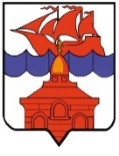 РОССИЙСКАЯ ФЕДЕРАЦИЯКРАСНОЯРСКИЙ КРАЙТАЙМЫРСКИЙ ДОЛГАНО-НЕНЕЦКИЙ МУНИЦИПАЛЬНЫЙ РАЙОНАДМИНИСТРАЦИЯ СЕЛЬСКОГО ПОСЕЛЕНИЯ ХАТАНГАПОСТАНОВЛЕНИЕО внесении изменений в постановление Администрации сельского поселения Хатанга от 30.12.2013г. № 197-П «Об утверждении Положения о закупке для нужд Заказчиков сельского поселения Хатанга»В соответствии с Федеральным законом от 05.04.2013 г. № 44-ФЗ «О контрактной системе в сфере закупок товаров, работ, услуг для обеспечения государственных и муниципальных нужд», в целях упорядочения процедур в сфере закупок для муниципальных нужд сельского поселения Хатанга,ПОСТАНОВЛЯЮ:Внести в постановление Администрации сельского поселения Хатанга от 30.12.2013 г. № 197-П «Об утверждении Положения о закупке для нужд Заказчиков сельского поселения Хатанга» (далее - постановление) следующие изменения и дополнения: Пункт 3.2. приложения к постановлению изложить в следующей редакции:«3.2. Порядок планирования закупок.3.2.1. Планирование закупок осуществляется посредством формирования, утверждения и ведения планов-графиков. Закупки, не предусмотренные планами-графиками, не могут быть осуществлены.План-график формируется Заказчиком в соответствии с требованиями статьи 16 Закона о контрактной системе в процессе составления и рассмотрения проектов бюджетов бюджетной системы Российской Федерации с учетом положений бюджетного законодательства Российской Федерации и утверждается в течение десяти рабочих дней после доведения до муниципального заказчика объема прав в денежном выражении на принятие и (или) исполнение обязательств в соответствии с бюджетным законодательством Российской Федерации.Утвержденный Заказчиком план-график предоставляется контрактным управляющим Заказчика в Уполномоченный орган не позднее дня, следующего за днем утверждения. Внесение в соответствии с частью 8 статьи 16 Закона о контрактной системе изменений в план-график может осуществляться не позднее чем за один день до дня размещения в единой информационной системе извещения об осуществлении соответствующей закупки или направления приглашения принять участие в определении поставщика (подрядчика, исполнителя) закрытым способом либо в случае заключения контракта с единственным поставщиком (подрядчиком, исполнителем) в соответствии с частью 1 статьи 93 Закона о контрактной системе - не позднее чем за один день до дня заключения контракта.»; Пункт 3.6. приложения к постановлению изложить в следующей редакции:«3.6. Обеспечение исполнения контракта.Контрактный управляющий Заказчика при осуществлении закупки, при приглашении принять участие в определении поставщика (подрядчика, исполнителя) закрытым способом должен установить требование обеспечения исполнения контракта, за исключением случаев, предусмотренных частью 2 статьи 96 Закона о контрактной системе.Заказчик вправе установить требование обеспечения исполнения контракта в извещении об осуществлении закупки и (или) в проекте контракта при осуществлении закупки в случаях, предусмотренных параграфами 3 и 3.1 главы 3 (если начальная (максимальная) цена контракта не превышает пятьсот тысяч рублей), пунктами 2, 7, 9, 10 части 2 статьи 83, пунктами 1, 3 и 4 части 2 статьи 83.1, пунктами 1, 2 (если правовыми актами, предусмотренными указанным пунктом, не предусмотрена обязанность Заказчика установить требование обеспечения исполнения контракта), 4 - 11, 13 - 15, 17, 20 - 23, 26, 28 - 34, 40 - 42, 44, 45, 46, 47 - 48 (если контрактами, заключаемыми в соответствии с пунктами 47 - 48, не предусмотрена выплата аванса), 51, 52 части 1 статьи 93 Закона о контрактной системе.Исполнение контракта может обеспечиваться предоставлением банковской гарантии, выданной банком и соответствующей требованиям статьи 45 Закона о контрактной системе, или внесением денежных средств на указанный Заказчиком счет, на котором в соответствии с законодательством Российской Федерации учитываются операции со средствами, поступающими Заказчику.Контракт заключается после предоставления участником закупки, с которым заключается контракт, обеспечения исполнения контракта. Контрактный управляющий Заказчика, контрактный управляющий Администрации должен проверить поступление денежных средств, внесенных в качестве обеспечения исполнения контракта, на расчетный счет Заказчика либо проверить предоставленную банковскую гарантию на соответствие требованиям, установленным статьей 45 Закона о контрактной системе.В случае не предоставления участником закупки, с которым заключается контракт, обеспечения исполнения контракта в срок, установленный для заключения контракта, такой участник считается уклонившимся от заключения контракта. Данный факт должен быть оформлен решением руководителя Заказчика, которое подготавливается контрактным управляющим.Заказчик вправе установить в извещении об осуществлении закупки, документации о закупке, проекте контракта, приглашении принять участие в определении поставщика (подрядчика, исполнителя) закрытым способом требование обеспечения гарантийных обязательств в случае установления требований к таким обязательствам в соответствии с частью 4 статьи 33 Закона о контрактной системе. Размер обеспечения гарантийных обязательств не может превышать десять процентов от начальной (максимальной) цены контракта.Исполнение контракта, гарантийные обязательства могут обеспечиваться предоставлением банковской гарантии, выданной банком и соответствующей требованиям статьи 45 Закона о контрактной системе, или внесением денежных средств на указанный заказчиком счет, на котором в соответствии с законодательством Российской Федерации учитываются операции со средствами, поступающими заказчику. Способ обеспечения исполнения контракта, гарантийных обязательств, срок действия банковской гарантии определяются в соответствии с требованиями Закона о контрактной системе участником закупки, с которым заключается контракт, самостоятельно. При этом срок действия банковской гарантии должен превышать предусмотренный контрактом срок исполнения обязательств, которые должны быть обеспечены такой банковской гарантией, не менее чем на один месяц, в том числе в случае его изменения в соответствии со статьей 95 Закона о контрактной системе.Контракт заключается после предоставления участником закупки, с которым заключается контракт, обеспечения исполнения контракта в соответствии с Законом о контрактной системе.В случае не предоставления участником закупки, с которым заключается контракт, обеспечения исполнения контракта в срок, установленный для заключения контракта, такой участник считается уклонившимся от заключения контракта.В случае установления Заказчиком в соответствии со статьей 96 Закона о контрактной системе требования обеспечения исполнения контракта размер, такого обеспечения устанавливается в соответствии с Законом о контрактной системе в извещении об осуществлении закупки, документации о закупке, проекте контракта, приглашении принять участие в определении поставщика (подрядчика, исполнителя) закрытым способом в размере от одной второй процента до тридцати процентов начальной (максимальной) цены контракта, за исключением случаев, предусмотренных частями 6.1 и 6.2 статьи 96 Закона о контрактной системе. При этом, если:1) контрактом предусмотрена выплата аванса, размер обеспечения исполнения контракта устанавливается не менее чем в размере аванса, за исключением случая, предусмотренного пунктом 3 части 6 статьи 96 Закона о контрактной системе;2) аванс превышает тридцать процентов начальной (максимальной) цены контракта, размер обеспечения исполнения контракта устанавливается в размере аванса;3) в соответствии с законодательством Российской Федерации расчеты по контракту в части выплаты аванса подлежат казначейскому сопровождению, размер обеспечения исполнения контракта устанавливается Заказчиком от начальной (максимальной) цены контракта (от цены контракта в случае, предусмотренном частью 6.2 статьи 96 Закона о контрактной системе при заключении контракта по результатам определения поставщиков (подрядчиков, исполнителей) в соответствии с пунктом 1 части 1 статьи 30 статьи 96 Закона о контрактной системе), уменьшенной на размер такого аванса.В ходе исполнения контракта поставщик (подрядчик, исполнитель) вправе изменить способ обеспечения исполнения контракта и (или) предоставить Заказчику взамен ранее предоставленного обеспечения исполнения контракта новое обеспечение исполнения контракта, размер которого может быть уменьшен в порядке и случаях, которые предусмотрены частями 7.2 и 7.3 статьи 96 Закона о контрактной системе. Поставщик (подрядчик, исполнитель) вправе изменить способ обеспечения гарантийных обязательств и (или) предоставить Заказчику взамен ранее предоставленного обеспечения гарантийных обязательств новое обеспечение гарантийных обязательств.Контрактный управляющий Заказчика, контрактный управляющий Администрации в ходе исполнения контракта обязан принять от поставщика (подрядчика, исполнителя) обеспечение исполнения контракта, уменьшенное на размер выполненных обязательств, предусмотренных контрактом, взамен ранее предоставленного обеспечения исполнения контракта. В случае осуществления закупки путем проведения конкурса и при наличии действия обстоятельств, предусмотренных частью 9 статьи 54 Закона о контрактной системе, если судебные акты или обстоятельства непреодолимой силы, препятствующие подписанию контракта, действуют более чем тридцать дней, конкурс признается несостоявшимся и денежные средства, внесенные в качестве обеспечения исполнения контракта, возвращаются победителю конкурса в течение пяти рабочих дней с даты признания конкурса несостоявшимся.Осуществление контроля за сроками и совершением необходимых действий возлагается на контрактного управляющего Заказчика.Бухгалтерское сопровождение, в части осуществления закупки для нужд Администрации, осуществляет специалист (работник) МКУ «Центра ОД МУ сельского поселения Хатанга», а именно: - предоставление контрактному управляющему Администрации банковского (платежного или иного) документа, подтверждающего поступление денежных средств в качестве обеспечения исполнения контракта в течении 1 рабочего дня, с момента поступления денежных средств;- соблюдение сроков возврата денежных средств, перечисленных в качестве обеспечения контракта.»; Пункт 5.5. приложения к постановлению изложить в следующей редакции:«5.5. Осуществление закупки у единственного поставщика (подрядчика, исполнителя).5.5.1. Закупка у единственного поставщика (подрядчика, исполнителя) осуществляться в случаях, предусмотренных статьей 93 Закона о контрактной системе.5.2.2. Извещение об осуществлении закупки у единственного поставщика (подрядчика, исполнителя) не требуется.5.5.3. При осуществлении закупки у единственного поставщика (подрядчика, исполнителя) в случаях, предусмотренных пунктом 4 статьи 93 Закона о контрактной системе, Контрактный управляющий Заказчика обязан определить и обосновать цену контракта в порядке, установленном Законом о контрактной системе. 5.5.4. При осуществлении закупки у единственного поставщика (подрядчика, исполнителя) в случаях, предусмотренных пунктом 4 статьи 93 Закона о контрактной системе, контракт должен содержать обоснование цены контракта.»; Пункт 6.2. приложения к постановлению изложить в следующей редакции:«6.2. Поставщик (подрядчик, исполнитель) в соответствии с условиями контракта обязан своевременно предоставлять достоверную информацию о ходе исполнения своих обязательств, в том числе о сложностях, возникающих при исполнении контракта, а также к установленному контрактом сроку обязан предоставить Заказчику результаты поставки товара, выполнения работы или оказания услуги, предусмотренные контрактом, при этом заказчик обязан обеспечить приемку поставленного товара, выполненной работы или оказанной услуги в соответствии с настоящей статьей.»;Пункт 6.4. приложения к постановлению изложить в следующей редакции:«6.4. Случаи обязательного проведения экспертами, экспертными организациями экспертизы предусмотренных контрактом поставленных товаров, выполненных работ, оказанных услуг определяются Правительством Российской Федерации.»;Пункт 6.7. приложения к постановлению дополнить следующим абзацем:«В случае установления заказчиком требования об обеспечении гарантийных обязательств оформление документа о приемке (за исключением отдельного этапа исполнения контракта) поставленного товара, выполненной работы (ее результатов), оказанной услуги осуществляется после предоставления поставщиком (подрядчиком, исполнителем) такого обеспечения в соответствии с Законом о контрактной системе в порядке и в сроки, которые установлены контрактом.»; Пункт 6.9. приложения к постановлению изложить в следующей редакции:«6.9. Изменение существенных условий контракта при его исполнении не допускается, за исключением их изменения по соглашению сторон в случаях, предусмотренных статьей 95 Закона о контрактной системе.»; Пункт 6.11. приложения к постановлению изложить в следующей редакции:«6.11. При уменьшении ранее доведенных лимитов муниципальный Заказчик (контрактный управляющий) в ходе исполнения контракта обеспечивает согласование новых условий контракта, в том числе цены и (или) сроков исполнения контракта и (или) количества товара, объема работы или услуги, предусмотренных контрактом.»; Пункт 6.12. приложения к постановлению исключить, пункты 6.13., 6.14., 6.15., 6.16. считать пунктами 6.12., 6.13., 6.14., 6.15 соответственно;Пункт 6.17. приложения к постановлению изложить в следующей редакции:«6.17. Решение Заказчика об одностороннем отказе от исполнения контракта не позднее чем в течение трех рабочих дней с даты принятия указанного решения, размещается в единой информационной системе и направляется поставщику (подрядчику, исполнителю) в соответствии с пунктом 12 статьи 95 Закона о контрактной системе.»;Пункт 7.1. приложения к постановлению изложить в следующей редакции:«7.1. Любой участник закупки, в соответствии с законодательством Российской Федерации имеют право обжаловать в судебном порядке или в порядке, установленном главой 6 Закона о контрактной системе, в контрольный орган в сфере закупок действия (бездействие) Заказчика, Уполномоченного органа, комиссии по осуществлению закупок, ее членов, должностных лиц – контрактных управляющих, оператора электронной площадки, если такие действия (бездействие) нарушают права и законные интересы участника закупки.».Опубликовать постановление в Информационном бюллетене Хатангского сельского Совета депутатов и Администрации сельского поселения Хатанга, разместить на официальном сайте органов местного самоуправления сельского поселения Хатанга www.hatanga24.ru.Контроль за исполнением настоящего оставляю за собой.Постановление вступает в силу в день, следующий за днем его официального опубликования. Временно исполняющий полномочияГлавы сельского поселения Хатанга                                                                    А.С. Скрипкин16.11.2020 г.№ 150 – П